Everyday NumeracyTelling time WorksheetWrite the time.Page 2Answer Key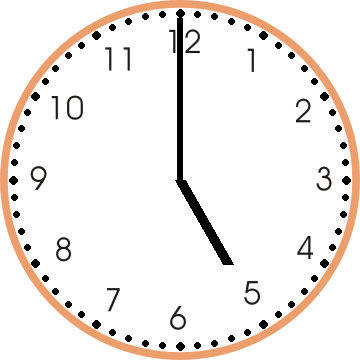 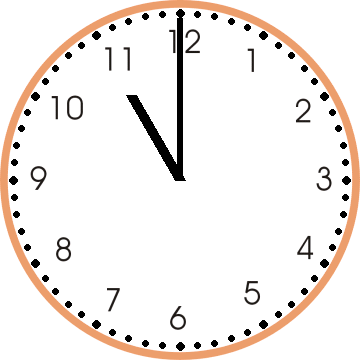 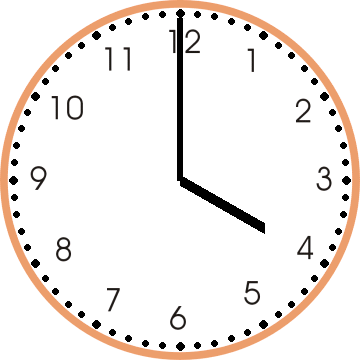 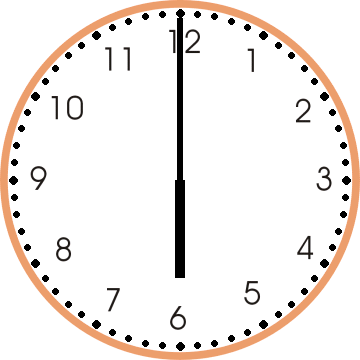 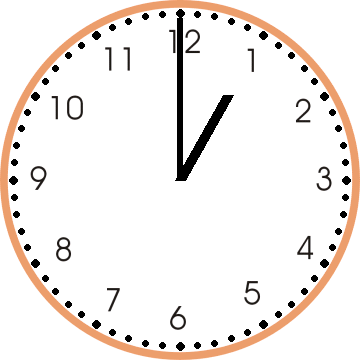 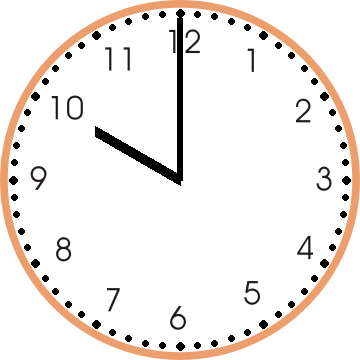 